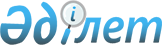 О переводе отдельных участков земель лесного фонда в земли другой категорииПостановление Правительства Республики Казахстан от 2 ноября 2023 года № 963
      В соответствии со статьей 130 Земельного кодекса Республики Казахстан и статьей 51 Лесного кодекса Республики Казахстан Правительство Республики Казахстан ПОСТАНОВЛЯЕТ:
      1. Перевести земельный участок общей площадью 6257 гектар из категории земель лесного фонда коммунального государственного учреждения "Уланбельское учреждение по охране лесов и животного мира" управления природных ресурсов и регулирования природопользования акимата Жамбылской области (далее – учреждение) в категорию земель промышленности, транспорта, связи, для нужд космической деятельности, обороны, национальной безопасности и иного несельскохозяйственного назначения согласно приложению к настоящему постановлению.
      2. Акиму Жамбылской области в установленном законодательством Республики Казахстан порядке обеспечить предоставление товариществу с ограниченной ответственностью "Разведка и добыча QazaqGaz" (далее – товарищество) земельного участка, указанного в пункте 1 настоящего постановления, для добычи углеводородного сырья.
      3. Товариществу (по согласованию) в соответствии с действующим законодательством Республики Казахстан возместить в доход республиканского бюджета потери и убытки лесохозяйственного производства, вызванные изъятием лесных угодий для использования их в целях, не связанных с ведением лесного хозяйства, и принять меры по расчистке площади с передачей полученной древесины на баланс указанного учреждения.
      4. Настоящее постановление вводится в действие со дня его подписания. Экспликация земель,
переводимых из категории земель лесного фонда в категорию земель промышленности, транспорта, связи, для нужд космической деятельности, обороны, национальной безопасности и иного несельскохозяйственного назначения
      ____________________________
					© 2012. РГП на ПХВ «Институт законодательства и правовой информации Республики Казахстан» Министерства юстиции Республики Казахстан
				
      Премьер-МинистрРеспублики Казахстан 

А. Смаилов
Приложение
к постановлению Правительства
Республики Казахстан
от 2 ноября 2023 года № 963
Наименование землепользователя
Общая площадь, гектаров
в том числе:
в том числе:
в том числе:
в том числе:
в том числе:
Наименование землепользователя
Общая площадь, гектаров
Покрытая лесом
не покрытая лесом
пастбище
дороги
Прочие земли
1
2
3
4
5
6
7
Коммунальное государственное учреждение "Уланбельское учреждение по охране лесов и животного мира" управления природных ресурсов и регулирования природопользования акимата Жамбылской области
 6 257
2 295,4
2 872,8
1 054,6
9,6
24,6
Всего:
6 257
2 295,4
2 872,8
1 054,6
9,6
24,6